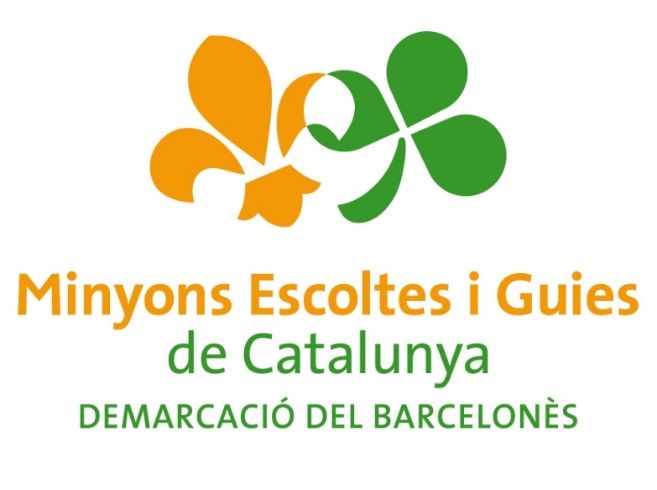 MEMÒRIA (TÍTOL DEL PROJECTE)
AGRUPAMENT ESCOLTA I GUIA(nom agrupament/equip)2018-2019Subvenció de la Demarcació del BarcelonèsNOM DE L’AGRUPAMENT/EQUIP:ADREÇA:Responsables/s actual/s de l’Agrupament/Sector:Telèfons de contacte: Persones responsables que han dut a terme el projecte:NOM DEL PROJECTE:ÀMBIT D’ACTUACIÓ EN QUÈ S’HA EMMARCAT EL PROJECTE:
*Obre el desplegable i tria l’opció que li correspon al teu projecte.	BREU DESCRIPCIÓ DEL PROJECTE EXECUTAT:3.1. OBJECTIUSCompleta la taula següent i valora en quina mesura els objectius específics plantejats s’han assolit o no, valorant els indicadors que us vau marcar:*Afegeix tantes fileres com accions plantejades tenia el projecte.Fes una explicació/resum de l’execució del projecte, els passos que s’han seguit, si el projecte ha patit canvis o no. Fes una valoració global del projecte i arriba a les conclusions més importants un cop aquest ha finalitzat.Completa la taula següent omplint les columnes de forma correcta:Ingressos i despeses pressupostades: relació d’imports amb què vau fer la sol·licitud de la subvenció. Aquestes dues columnes entre si han de sumar el mateix total.Ingressos i despeses realitzades: relació d’imports un cop finalitzat el projecte. Aquestes dues columnes entre si han de sumar el mateix total.Relació de factures del projecte:Completa la següent taula amb el llistat de factures que conformen les despeses del projecte.*Pot ser que aquestes factures ja les hàgiu portat a l’OTD durant els períodes d’entrega de factures del curs, o que encara les hàgiu de portar; en els dos casos cal que ompliu la següent taula amb el llistat de factures del projecte.(Marqueu amb una creu la vostra opció de futur)Adjunta a aquesta memòria tot aquell material que acompanya el vostre projecte: fotografies, material realitzat, vídeos, etc.; també per a fer difusió des de la Demarcació de tot el que feu els agrupaments!DADES DE L’AGRUPAMENT / SECTOR / EQUIPIDENTIFICACIÓ DEL PROJECTEVALORACIÓ DEL PROJECTE EXECUTATQuin era l’objectiu general plantejat inicialment?Objectiu EspecíficAccionsIndicador plantejatValoració de l’indicadorA1:A2:A...:CONCLUSIONSESTAT DE COMPTESINGRESSOS INGRESSOS INGRESSOS DESPESES DESPESES DESPESES PRESSUPOSTATSREALITZATSPRESSUPOSTADESREALITZADESQuotes infantsMaterialAportació agrupamentMenjarExtra jobsAllotjamentSubvenció Demarcació 1819TransportAltres subvencionsAltresAltresTOTALTOTAL  DATA Factura      CONCEPTE Factura      IMPORT    NÚMERO COMPTACAUPREVISIÓ DE FUTURsísínonon/cn/cContinuïtat de cara al proper cursANNEXES